WCZESNE WSPOMAGANIE ROZWOJU DZIECKAOpracowanie: Natalia MikosTemat: Jesienne malowanie palcami.Odbiorcy:Dzieci od 2 roku życia.Dzieci z zaburzeniami koordynacji oko-ręka.Dzieci z zaburzeniami w przetwarzaniu bodźców sensorycznych.Rozwijane kompetencje kluczowe:Porozumiewanie się w języku ojczystym:Kształtowanie gotowości do nauki pisania.Matematyczne i podstawowe kompetencje naukowo-techniczne:Wykonywanie instrukcji.Umiejętność uczenia się:Przygotowanie do różnych form nauki.Kompetencje społeczne i obywatelskie:Wzbudzanie ciekawości otoczeniem.Świadomość i ekspresja kulturalna:Wychowanie przesz sztukę.Cele ogólne:Wzmacnianie mięśni drobnych palców.Kształtowanie umiejętności dobierania kolorów na zasadzie „taki sam”.Wydłużanie czasu skupienia uwagi.Rozwijanie umiejętności rozumienia i wykonywania poleceń.Stymulacja percepcji dotykowej i wzrokowej.Metody:Metoda malowania 10 palcami.Metoda integracji sensorycznej.Elementy terapii ręki.Środki dydaktyczne:Karty z obrazkami.Farby do malowania palcami.KARTY PRACYPolecenie: Przy użyciu wszystkich paluszków pomaluj farbami puste pola. Dobierz prawidłowo kolory.  Spróbuj nazwać wszystkie obrazki.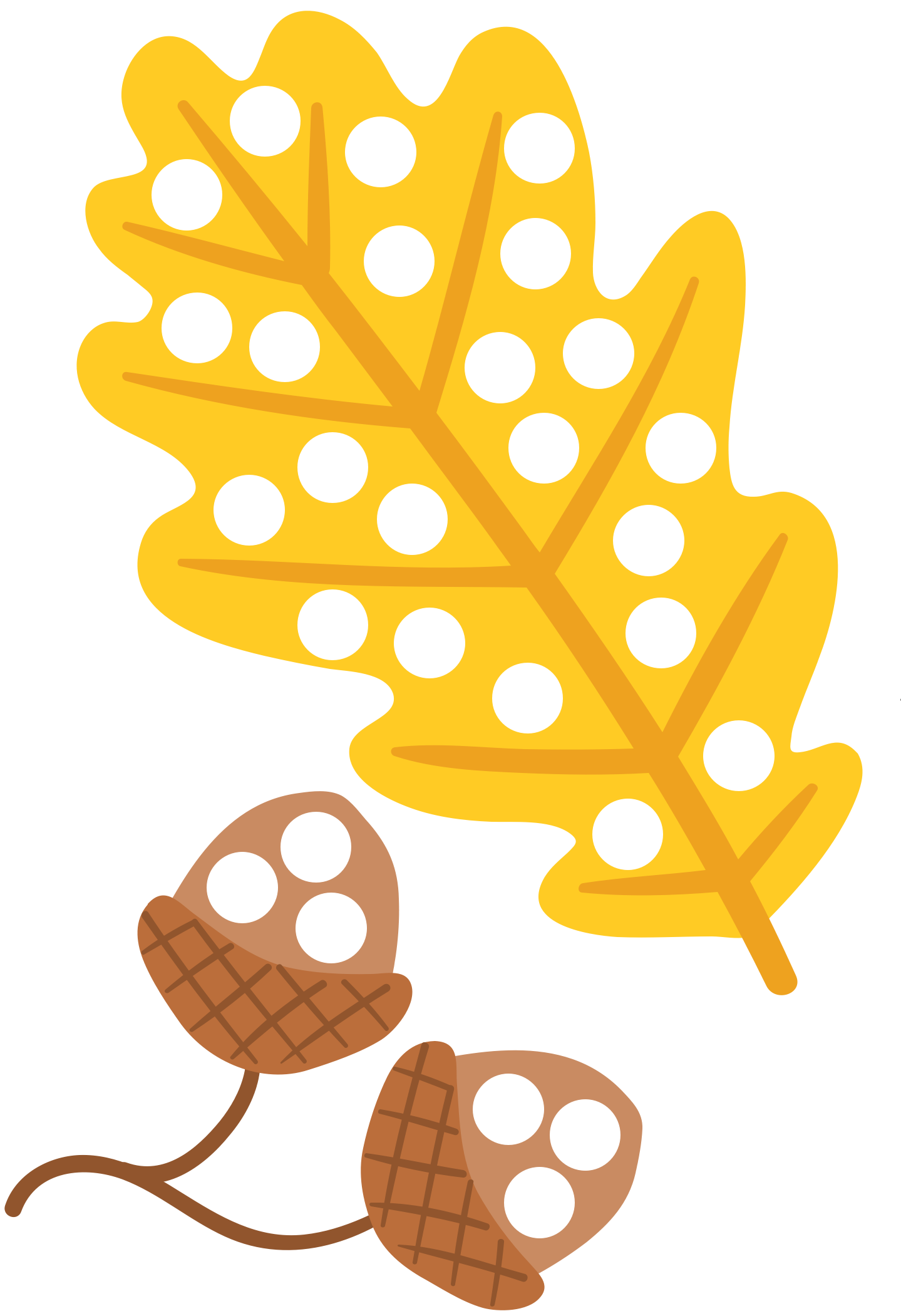 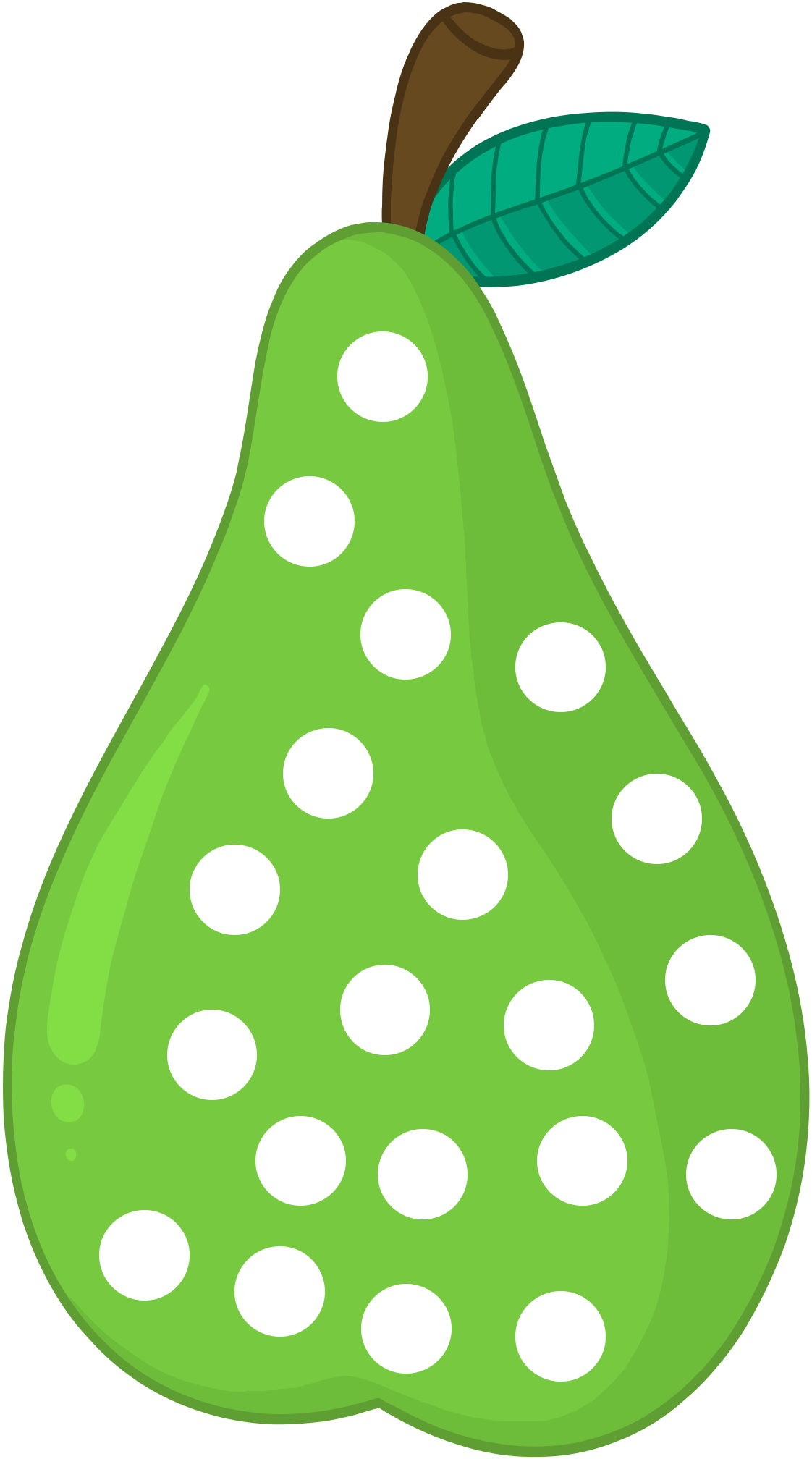 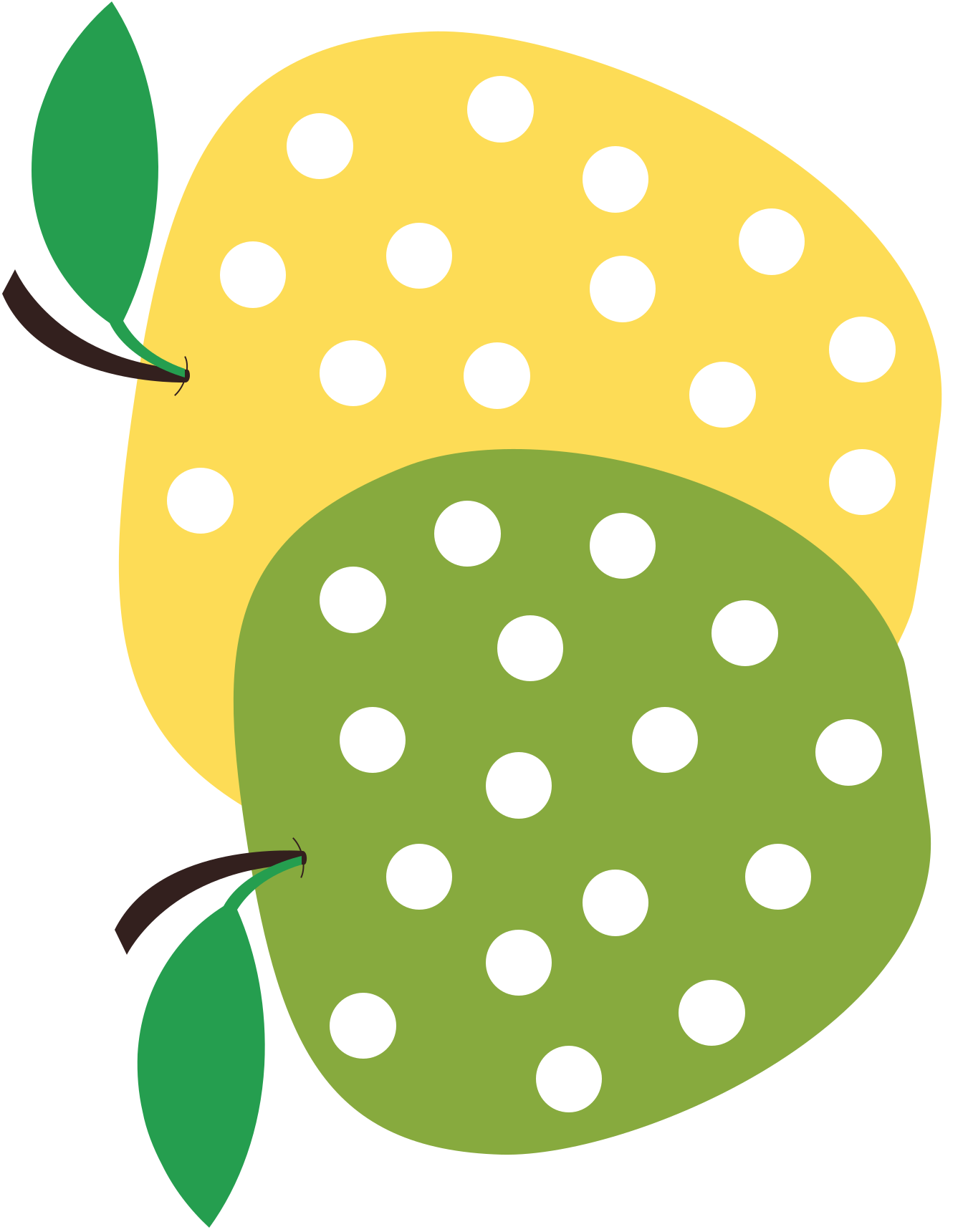 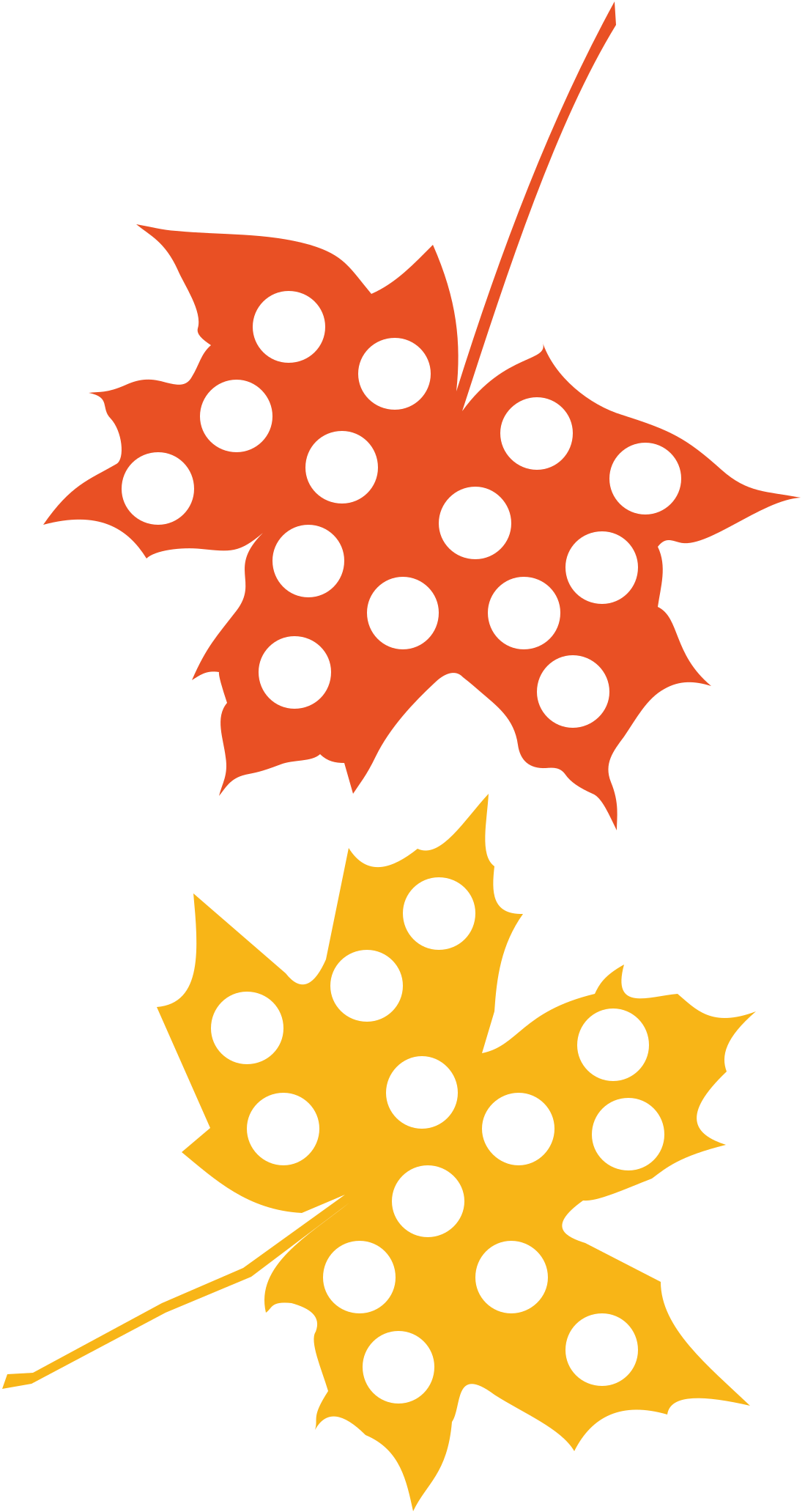 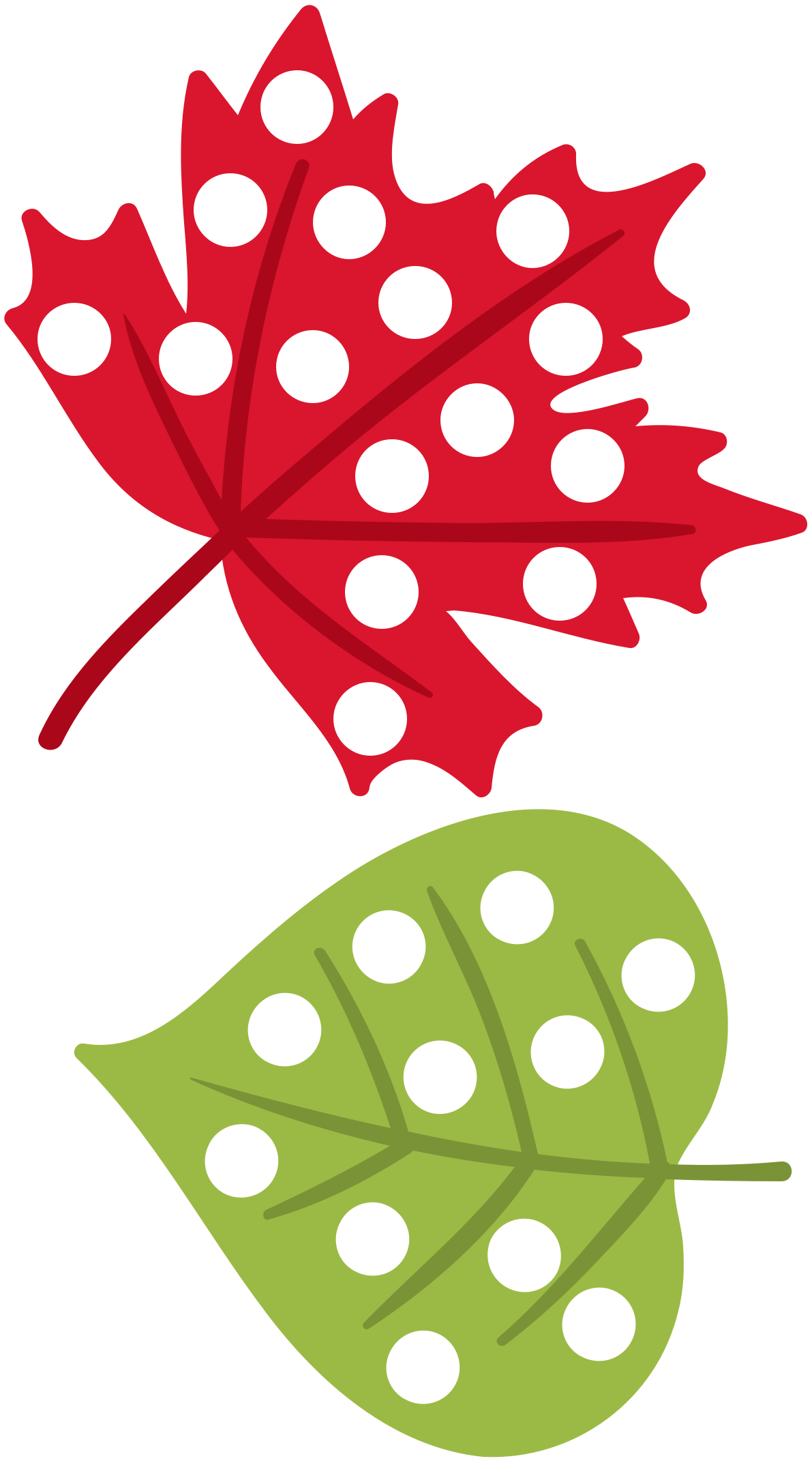 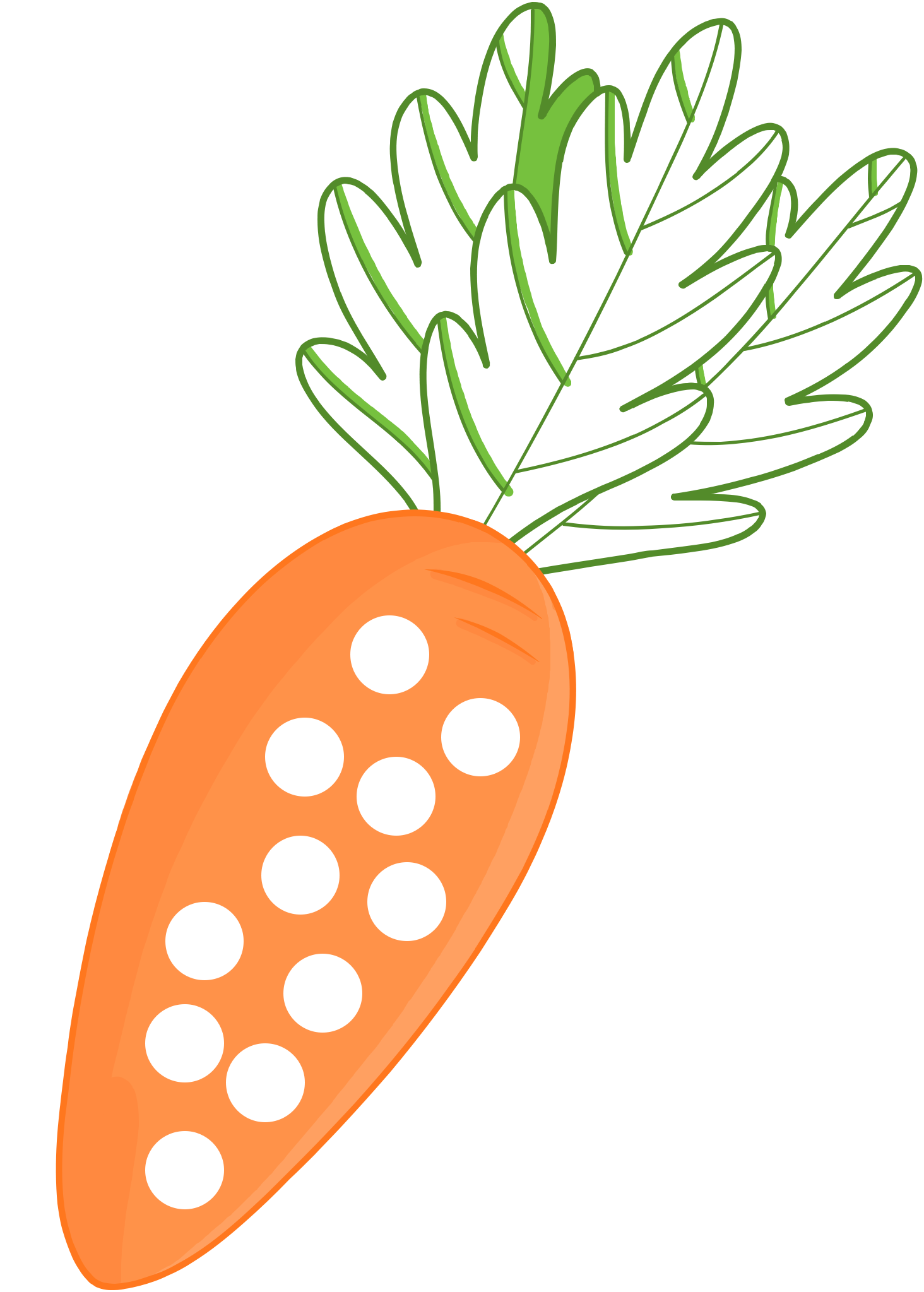 Źródło: https://beclever.cc/cat/1/ [dostęp: 22.10.2020]